ENCONTRO REGIONAL DE MOCIDADES ESPÍRITASFORMULÁRIO DE INSCRIÇÃOValor de cada inscrição: R$20,00 (incluso café da manhã, almoço, lanche da tarde e ingresso para apresentação cultural).Horário do Encontro: 08:00 as 18:00 horas.Local: Centro Espírita Amor e Caridade – Rua Benjamim Barros, nº147 – Centro – Alegre-ES.Conta para o depósito do valor da inscrição:Banco: Caixa Econômica FederalAgência: 0169Operação: 013Conta: 3937-5Titular: Angelo Oliveira Gonçalvese-mail para o envio do formulário de inscrição: angoligon@yahoo.com.brSite do Encontro: www.encontrodemocidadesespiritas.weebly.comREALIZAÇÃO:     APOIO: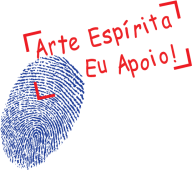 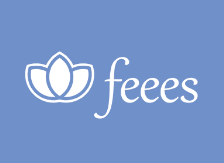 5º CRE12º CRENomeIdadeCasa EspíritaCREEstudoOficina